MEDIENINFOvon Reed Exhibitions Messe SalzburgDie ersten Highlights zur 50. Alles für den Gast Herbst:Von der veganen Welt bis hin zur Outdoor-GastroSALZBURG (4. Juli 2019). – Die Alles für den Gast Herbst ist nicht nur die führende Branchenplattform für alle professionellen Gastgeber, sondern glänzt diesmal gleich mit mehreren Premieren. Die besucherstärkste B2B-Fachmesse Österreichs füllt auch heuer wieder vom 9. bis 13. November 2019 das Messezentrum Salzburg inklusive Salzburgarena. Veranstalter Reed Exhibitions erwartet zur 50. Edition nicht nur rund 750 heimische und internationale Aussteller mit all ihren Neuheiten, sondern auch wieder mehr als 46.000 Fachbesucher, die den unverzichtbaren persönlichen Kontakt mit der Crème de la Crème der Branche mit Spannung erwarten.Premiere 1: „Vegane Welt“ auf der Alles für den GastIn Zusammenarbeit mit der Veganen Gesellschaft Österreich (www.vegan.at) wird Veranstalter Reed Exhibitions erstmals als Toptrend eine „Vegane Welt“ im Foyer in Halle 10 präsentieren. Dabei werden nicht nur vegane Produkte und Trends vorgestellt, sondern auch detaillierte Informationen und Hemmschwellen abbauende Aufklärung zur veganen Ernährung bzw. Zubereitung vermittelt.Premiere 2: Hier spielt sich alles im Freien ab!Direkt im Anschluss an die Halle 9 wird es auf der Alles für den Gast 2019 erstmals einen Außenbereich geben, in dem sich der Outdoor-Betrieb in allen Facetten live erleben lässt. Absolutes Highlight: der Smoker wird angeheizt, was bislang auf der Alles für den Gast noch nie möglich war.Aussteller präsentieren dabei im neu geschaffenen Ausstellungsbereich ihre Produkte: von Nutzfahrzeugen und Foodtrucks über Grillequipment und Heizgeräten bis hin zu Unterständen oder Lounge- und Outdoormöbeln, dazu kulinarische Trends, innovative Technologien und Produkt-Highlights. Die Fachbesucher können sich davon inspirieren lassen, was bei der Gestaltung und Weiterentwicklung von Outdoor-Gastronomie angesagt ist.Noch mehr Highlights…Die Alles für den Gast Herbst belegt auch in ihrer 50. Edition sämtliche Hallen im Messezentrum Salzburg sowie die direkt angedockte Salzburgarena. Um der ungebrochen starken Nachfrage nach Ausstellungsflächen nachzukommen, bietet Veranstalter Reed Exhibitions im Kongressbereich der Halle 10 im 1. OG erneut Möglichkeiten der Präsentation an – und so viel sei bereits verraten, es wird einen neuen spannenden Themenbereich geben. Auch wird die Initiative gegen Lebensmittelverschwendung fortgesetzt werden. Ebenso gehört die Karriere-Lounge (Dienstag, 14.11.) in der Salzburgarena zu den fixen Programmpunkten der Jubiläums-Ausgabe. Mit dabei sind wieder viele Top-Unternehmen der österreichischen und internationalen Gastronomie und Hotellerie wie das Biohotel Stanglwirt, Sea Chefs, Projekt Spielberg, Coca Cola, Phantasialand, G&P und viele mehr. Details unter www.karrierelounge.eu. (+++)Alle Infos zur Alles für den Gast Herbst gibt es unter www.gastmesse.at.Rückfragehinweis:Mag. Paul HammerlDirector Brand PRElisabeth Baumann-Rott, MScSenior PR ManagerTanja LettnerPR ManagerTel. +43 (0)662 4477 2411presse@reedexpo.at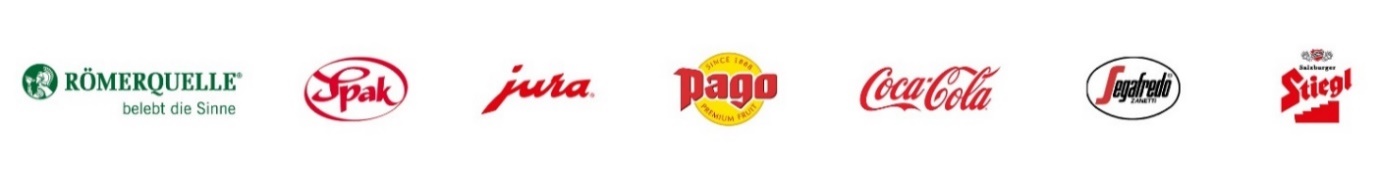 Reed Exhibitions ÖsterreichReed Exhibitions Österreich ist eine Tochter des in London ansässigen Reed Exhibitions Konzerns (RELX-Group), der als einer der weltweiten Marktführer im Messe- und Veranstaltungsgeschäft in mehr als 40 Ländern tätig ist. Zur österreichischen Firmengruppe gehören Reed Exhibitions Messe Salzburg, Reed Exhibitions Messe Wien, Exklusivbetreiber der Messe Wien, und STANDout, eines der Top 20 europäischer Messebau-Unternehmen. Reed Exhibitions Österreich ist mit ~370 Mitarbeiterinnen und Mitarbeitern an den Standorten Salzburg, Wien, Linz, Wels und Düsseldorf tätig. Wir verbinden Menschen mit Kontakten, Wissen und Emotionen.Reed Messe Salzburg GmbH	Reed Messe Wien GmbHAm Messezentrum 6, Postfach 285	Messeplatz 1, Postfach 277A-5021 Salzburg	A-1021 WienTel: +43 (0)662 4477-2411	Tel: +43 (0)1 727 20-2420www.messe.at - presse@messe.at	www.messe.at - presse@messe.at